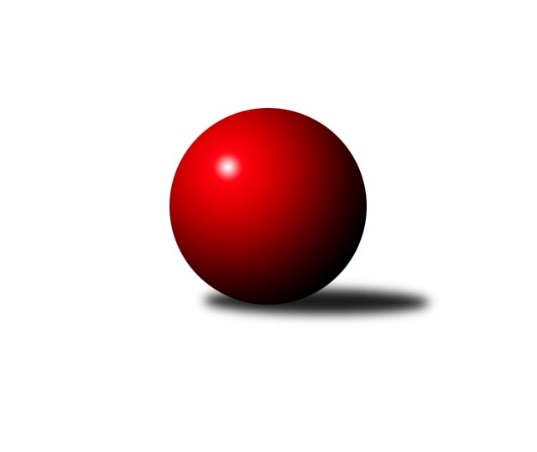 Č.18Ročník 2022/2023	16.4.2023Nejlepšího výkonu v tomto kole: 3534 dosáhlo družstvo: KK Slovan Rosice1. KLZ 2022/2023Výsledky 18. kolaSouhrnný přehled výsledků:TJ Valašské Meziříčí	- KK Slavia Praha	1:7	3350:3441	6.5:17.5	26.3.SKK Rokycany	- KK Vyškov	2:6	3195:3374	7.0:17.0	15.4.SKK Jičín	- SKK Primátor Náchod	6:2	3359:3285	13.0:11.0	15.4.KC Zlín	- KK Slovan Rosice	4:4	3518:3534	11.0:13.0	15.4.KK Jihlava	- TJ Spartak Přerov	6:2	3346:3287	11.0:13.0	15.4.TJ Valašské Meziříčí	- KK Jihlava	6:2	3512:3319	16.5:7.5	16.4.Tabulka družstev:	1.	KK Slovan Rosice	18	16	2	0	118.0 : 26.0 	291.0 : 141.0 	 3486	34	2.	KK Slavia Praha	18	14	0	4	101.0 : 43.0 	256.5 : 175.5 	 3382	28	3.	SKK Primátor Náchod	18	12	1	5	81.5 : 62.5 	222.0 : 210.0 	 3367	25	4.	TJ Valašské Meziříčí	18	12	0	6	78.5 : 65.5 	223.0 : 209.0 	 3347	24	5.	KK Jihlava	18	9	2	7	77.5 : 66.5 	224.0 : 208.0 	 3331	20	6.	KK Vyškov	18	7	0	11	63.0 : 81.0 	201.5 : 230.5 	 3313	14	7.	KC Zlín	18	6	1	11	65.0 : 79.0 	208.5 : 223.5 	 3306	13	8.	TJ Spartak Přerov	18	5	0	13	50.0 : 94.0 	185.0 : 247.0 	 3305	10	9.	SKK Rokycany	18	3	1	14	49.0 : 95.0 	186.0 : 246.0 	 3268	7	10.	SKK Jičín	18	2	1	15	36.5 : 107.5 	162.5 : 269.5 	 3226	5Podrobné výsledky kola:	 TJ Valašské Meziříčí	3350	1:7	3441	KK Slavia Praha	Veronika Horková	143 	 123 	 112 	143	521 	 0:4 	 588 	 162	142 	 134	150	Vlasta Kohoutová	Kristýna Pavelková	144 	 130 	 138 	133	545 	 1:3 	 565 	 138	142 	 141	144	Linda Lidman	Michaela Provazníková	140 	 143 	 133 	148	564 	 3.5:0.5 	 539 	 134	143 	 125	137	Šárka Marková	Klára Tobolová	160 	 165 	 137 	140	602 	 1:3 	 586 	 161	136 	 145	144	Vladimíra Malinská	Nikola Tobolová	134 	 143 	 148 	151	576 	 1:3 	 587 	 146	145 	 138	158	Helena Gruszková	Markéta Vlčková	129 	 128 	 154 	131	542 	 0:4 	 576 	 139	149 	 155	133	Ivana Kaanovározhodčí: Jaroslav ZajíčekNejlepší výkon utkání: 602 - Klára Tobolová	 SKK Rokycany	3195	2:6	3374	KK Vyškov	Monika Kalousová	134 	 145 	 151 	129	559 	 2:2 	 548 	 138	144 	 135	131	Lenka Hrdinová	Andrea Pytlíková	123 	 89 	 122 	129	463 	 0:4 	 562 	 144	138 	 127	153	Michaela Varmužová	Terezie Krákorová	163 	 139 	 126 	144	572 	 3:1 	 513 	 130	140 	 122	121	Lucie Trávníčková	Lenka Findejsová	156 	 135 	 128 	147	566 	 2:2 	 580 	 153	154 	 142	131	Pavla Fialová	Marta Kořanová	132 	 115 	 146 	128	521 	 0:4 	 591 	 146	152 	 155	138	Jana Vejmolová	Daniela Pochylová	135 	 125 	 136 	118	514 	 0:4 	 580 	 142	143 	 137	158	Zuzana Honcovározhodčí: Roman PytlíkNejlepší výkon utkání: 591 - Jana Vejmolová	 SKK Jičín	3359	6:2	3285	SKK Primátor Náchod	Jana Bínová	126 	 132 	 153 	146	557 	 2:2 	 555 	 130	126 	 146	153	Martina Hrdinová	Alice Tauerová	115 	 142 	 128 	126	511 	 0.5:3.5 	 553 	 146	142 	 138	127	Šárka Majerová	Lenka Vávrová	151 	 144 	 125 	150	570 	 3:1 	 557 	 137	141 	 130	149	Nina Brožková	Helena Šamalová	160 	 145 	 132 	139	576 	 2:2 	 525 	 128	117 	 140	140	Kateřina Majerová	Petra Abelová	131 	 142 	 132 	147	552 	 1.5:2.5 	 565 	 135	142 	 146	142	Nikola Portyšová	Lucie Vrbatová	156 	 135 	 148 	154	593 	 4:0 	 530 	 133	132 	 132	133	Aneta Cvejnovározhodčí: Vladimír PavlataNejlepší výkon utkání: 593 - Lucie Vrbatová	 KC Zlín	3518	4:4	3534	KK Slovan Rosice	Natálie Trochtová	160 	 124 	 156 	164	604 	 3:1 	 567 	 144	153 	 127	143	Barbora Janyšková	Lenka Nováčková	144 	 146 	 137 	154	581 	 1:3 	 590 	 153	130 	 142	165	Lucie Vaverková	Petra Šustková	127 	 136 	 146 	127	536 	 0:4 	 624 	 168	161 	 158	137	Natálie Topičová	Bohdana Jankových	135 	 159 	 161 	133	588 	 2:2 	 566 	 144	137 	 129	156	Simona Koutníková	Michaela Bagári	165 	 140 	 145 	155	605 	 2:2 	 598 	 145	164 	 133	156	Alena Kantnerová	Michaela Matlachová	136 	 156 	 155 	157	604 	 3:1 	 589 	 168	133 	 143	145	Anna Štraufovározhodčí: Zdeněk BachňákNejlepší výkon utkání: 624 - Natálie Topičová	 KK Jihlava	3346	6:2	3287	TJ Spartak Přerov	Kamila Jirsová	137 	 158 	 129 	143	567 	 2:2 	 534 	 150	114 	 136	134	Monika Pavelková	Karolína Derahová	145 	 145 	 123 	135	548 	 1:3 	 591 	 171	137 	 135	148	Martina Janyšková	Jana Braunová	148 	 162 	 157 	151	618 	 3:1 	 537 	 150	135 	 124	128	Adriana Svobodová	Eva Rosendorfská *1	126 	 129 	 135 	145	535 	 2:2 	 531 	 144	131 	 125	131	Michaela Beňová	Petra Fürstová	122 	 138 	 131 	160	551 	 2:2 	 549 	 126	135 	 161	127	Šárka Nováková	Martina Melchertová *2	146 	 131 	 125 	125	527 	 1:3 	 545 	 122	139 	 145	139	Anna Škařupovározhodčí: Stanislav Partlstřídání: *1 od 61. hodu Aneta Kusiová, *2 od 61. hodu Šárka DvořákováNejlepší výkon utkání: 618 - Jana Braunová	 TJ Valašské Meziříčí	3512	6:2	3319	KK Jihlava	Veronika Horková	134 	 149 	 148 	143	574 	 1:3 	 606 	 147	161 	 144	154	Kamila Jirsová	Kristýna Pavelková	149 	 146 	 134 	142	571 	 3:1 	 529 	 120	141 	 135	133	Martina Melchertová	Michaela Provazníková	157 	 151 	 159 	155	622 	 4:0 	 536 	 132	145 	 121	138	Aneta Kusiová	Klára Tobolová	139 	 138 	 143 	154	574 	 3.5:0.5 	 532 	 126	138 	 134	134	Petra Fürstová *1	Markéta Vlčková	150 	 145 	 141 	147	583 	 2:2 	 600 	 144	161 	 155	140	Jana Braunová	Nikola Tobolová	149 	 130 	 164 	145	588 	 3:1 	 516 	 133	157 	 108	118	Šárka Dvořákovározhodčí: Jaroslav Zajíčekstřídání: *1 od 69. hodu Karolína DerahováNejlepší výkon utkání: 622 - Michaela ProvazníkováPořadí jednotlivců:	jméno hráče	družstvo	celkem	plné	dorážka	chyby	poměr kuž.	Maximum	1.	Natálie Topičová 	KK Slovan Rosice	600.73	385.7	215.0	1.2	10/10	(645)	2.	Lucie Vaverková 	KK Slovan Rosice	595.69	390.2	205.4	2.0	10/10	(637)	3.	Jana Braunová 	KK Jihlava	582.84	376.4	206.5	1.1	10/10	(643)	4.	Anna Štraufová 	KK Slovan Rosice	581.59	381.3	200.3	2.0	10/10	(624)	5.	Bohdana Jankových 	KC Zlín	580.90	386.7	194.2	2.8	7/10	(615)	6.	Vlasta Kohoutová 	KK Slavia Praha	580.07	381.8	198.3	1.6	10/10	(640)	7.	Michaela Beňová 	TJ Spartak Přerov	579.86	380.6	199.3	2.9	7/10	(618)	8.	Pavla Fialová 	KK Vyškov	577.61	376.8	200.8	3.6	9/10	(615)	9.	Aneta Cvejnová 	SKK Primátor Náchod	576.40	370.3	206.2	1.6	9/10	(628)	10.	Alena Kantnerová 	KK Slovan Rosice	576.29	372.2	204.1	2.4	9/10	(610)	11.	Terezie Krákorová 	SKK Rokycany	574.90	378.2	196.7	3.3	10/10	(614)	12.	Simona Koutníková 	KK Slovan Rosice	573.90	369.2	204.8	1.4	9/10	(628)	13.	Markéta Vlčková 	TJ Valašské Meziříčí	573.44	380.8	192.7	2.4	10/10	(606)	14.	Linda Lidman 	KK Slavia Praha	569.71	370.7	199.1	2.8	10/10	(620)	15.	Nikola Portyšová 	SKK Primátor Náchod	568.86	374.2	194.6	2.4	9/10	(601)	16.	Michaela Bagári 	KC Zlín	567.66	368.4	199.2	1.9	10/10	(617)	17.	Klára Tobolová 	TJ Valašské Meziříčí	566.22	377.8	188.4	2.5	10/10	(602)	18.	Vladimíra Malinská 	KK Slavia Praha	564.76	371.4	193.4	2.5	9/10	(604)	19.	Šárka Marková 	KK Slavia Praha	564.17	376.9	187.3	4.6	7/10	(595)	20.	Jana Vejmolová 	KK Vyškov	562.63	372.2	190.4	3.0	10/10	(617)	21.	Kateřina Majerová 	SKK Primátor Náchod	561.47	374.2	187.3	3.6	8/10	(626)	22.	Helena Gruszková 	KK Slavia Praha	561.29	363.4	197.9	2.7	9/10	(600)	23.	Zuzana Honcová 	KK Vyškov	560.14	376.0	184.1	3.0	10/10	(609)	24.	Nikola Tobolová 	TJ Valašské Meziříčí	559.63	373.0	186.7	2.6	10/10	(590)	25.	Šárka Nováková 	TJ Spartak Přerov	559.31	381.2	178.1	5.9	8/10	(584)	26.	Kamila Jirsová 	KK Jihlava	559.08	370.3	188.7	3.3	8/10	(606)	27.	Martina Hrdinová 	SKK Primátor Náchod	557.92	374.0	184.0	3.1	10/10	(616)	28.	Martina Melchertová 	KK Jihlava	557.50	375.6	181.9	5.5	10/10	(589)	29.	Michaela Provazníková 	TJ Valašské Meziříčí	556.88	369.4	187.5	3.5	8/10	(622)	30.	Nina Brožková 	SKK Primátor Náchod	556.42	378.9	177.5	5.7	8/10	(582)	31.	Natálie Trochtová 	KC Zlín	555.96	368.6	187.3	5.4	7/10	(604)	32.	Kateřina Pytlíková 	TJ Spartak Přerov	555.16	376.9	178.2	4.9	7/10	(640)	33.	Michaela Varmužová 	KK Vyškov	554.65	369.8	184.8	4.1	9/10	(576)	34.	Barbora Janyšková 	KK Slovan Rosice	554.02	374.0	180.1	2.9	8/10	(592)	35.	Eliška Boučková 	SKK Primátor Náchod	553.24	366.9	186.4	3.6	7/10	(586)	36.	Ivana Kaanová 	KK Slavia Praha	552.86	371.3	181.5	4.9	7/10	(607)	37.	Monika Pavelková 	TJ Spartak Přerov	552.19	366.4	185.8	3.9	9/10	(598)	38.	Lenka Vávrová 	SKK Jičín	552.14	373.4	178.8	4.4	7/10	(615)	39.	Kristýna Pavelková 	TJ Valašské Meziříčí	551.75	371.6	180.2	5.2	8/10	(577)	40.	Petra Fürstová 	KK Jihlava	550.88	366.0	184.9	4.6	8/10	(578)	41.	Karolína Derahová 	KK Jihlava	550.66	366.0	184.7	2.9	8/10	(588)	42.	Daniela Pochylová 	SKK Rokycany	550.18	373.9	176.3	5.4	9/10	(589)	43.	Martina Janyšková 	TJ Spartak Přerov	549.00	367.8	181.2	3.7	7/10	(591)	44.	Lucie Vrbatová 	SKK Jičín	547.95	363.6	184.3	5.0	8/10	(600)	45.	Lenka Hrdinová 	KK Vyškov	544.38	371.8	172.6	5.7	7/10	(579)	46.	Petra Šustková 	KC Zlín	543.81	359.8	184.0	6.3	9/10	(591)	47.	Lenka Findejsová 	SKK Rokycany	543.19	368.2	175.0	5.8	10/10	(584)	48.	Veronika Horková 	TJ Valašské Meziříčí	543.09	363.5	179.6	4.4	10/10	(596)	49.	Karoline Utikalová 	SKK Rokycany	542.60	366.2	176.4	5.9	10/10	(583)	50.	Lenka Nováčková 	KC Zlín	541.75	365.3	176.4	4.0	9/10	(624)	51.	Lada Hessová 	SKK Rokycany	539.00	365.6	173.4	6.2	9/10	(563)	52.	Alena Šedivá 	SKK Jičín	535.57	366.4	169.1	6.2	7/10	(562)	53.	Lucie Trávníčková 	KK Vyškov	534.50	365.0	169.5	8.3	8/10	(606)	54.	Jana Bínová 	SKK Jičín	534.38	366.9	167.4	7.8	8/10	(580)	55.	Adriana Svobodová 	TJ Spartak Přerov	528.76	365.9	162.8	6.1	7/10	(565)	56.	Dana Viková 	SKK Jičín	520.14	361.7	158.4	7.9	7/10	(552)	57.	Tereza Kroupová 	SKK Jičín	513.81	352.2	161.6	10.1	7/10	(564)		Naděžda Dobešová 	KK Slovan Rosice	586.75	387.2	199.6	2.8	4/10	(622)		Adéla Víšová 	SKK Primátor Náchod	584.00	402.0	182.0	4.0	1/10	(584)		Martina Zimáková 	KC Zlín	566.25	375.0	191.3	6.5	2/10	(576)		Helena Šamalová 	SKK Jičín	565.36	367.1	198.3	3.3	6/10	(584)		Nikola Tatoušková 	KK Slovan Rosice	565.00	382.0	183.0	2.0	1/10	(565)		Michaela Matlachová 	KC Zlín	563.74	382.2	181.6	4.8	6/10	(630)		Kristýna Juráková 	KK Slavia Praha	562.40	374.9	187.6	3.7	5/10	(602)		Tereza Divílková 	KC Zlín	561.40	373.9	187.6	4.5	5/10	(601)		Barbora Bartková 	TJ Valašské Meziříčí	560.50	382.3	178.3	3.5	2/10	(566)		Petra Abelová 	SKK Jičín	556.50	375.2	181.3	3.6	2/10	(586)		Šárka Majerová 	SKK Primátor Náchod	555.86	371.1	184.8	4.0	6/10	(614)		Jana Kurialová 	KK Vyškov	555.00	380.0	175.0	6.0	1/10	(555)		Denisa Kroupová 	SKK Jičín	554.63	379.8	174.9	6.8	4/10	(570)		Anna Škařupová 	TJ Spartak Přerov	551.52	368.9	182.6	4.4	6/10	(590)		Dana Uhříková 	TJ Valašské Meziříčí	546.00	364.3	181.8	5.5	4/10	(571)		Aneta Kusiová 	KK Jihlava	545.25	365.9	179.4	3.8	4/10	(559)		Zuzana Machalová 	TJ Spartak Přerov	544.38	370.8	173.5	4.8	6/10	(558)		Michaela Kouřilová 	KK Vyškov	544.33	361.0	183.3	3.3	4/10	(574)		Lenka Concepción 	KK Jihlava	540.15	366.2	174.0	5.8	5/10	(577)		Eva Rosendorfská 	KK Jihlava	537.45	365.1	172.4	6.8	5/10	(566)		Šárka Dvořáková 	KK Jihlava	536.89	361.7	175.2	5.4	3/10	(559)		Michaela Kučerová 	KK Slavia Praha	535.50	366.8	168.8	6.8	4/10	(549)		Monika Kalousová 	SKK Rokycany	534.95	370.4	164.6	6.1	4/10	(606)		Simona Koreňová 	KK Vyškov	532.50	362.5	170.0	6.5	2/10	(546)		Marta Kořanová 	SKK Rokycany	530.69	361.1	169.6	8.9	4/10	(543)		Lucie Varmužová 	SKK Rokycany	530.00	369.4	160.6	8.5	5/10	(552)		Marie Kolářová 	SKK Jičín	527.00	355.0	172.0	4.0	1/10	(527)		Dita Trochtová 	KC Zlín	516.00	342.0	174.0	7.0	1/10	(516)		Alice Tauerová 	SKK Jičín	515.58	359.1	156.5	8.3	3/10	(561)		Lucie Hanzelová 	KC Zlín	510.38	356.8	153.6	11.9	4/10	(560)		Monika Maláková 	KK Vyškov	498.50	339.0	159.5	8.0	2/10	(515)		Andrea Pytlíková 	SKK Rokycany	463.00	342.0	121.0	19.0	1/10	(463)		Alena Nekulová 	SKK Rokycany	435.00	328.0	107.0	26.0	1/10	(435)Sportovně technické informace:Starty náhradníků:registrační číslo	jméno a příjmení 	datum startu 	družstvo	číslo startu25166	Alice Tauerová	15.04.2023	SKK Jičín	4x26931	Andrea Pytlíková	15.04.2023	SKK Rokycany	1x2766	Marta Kořanová	15.04.2023	SKK Rokycany	4x23470	Adriana Svobodová	15.04.2023	TJ Spartak Přerov	8x
Hráči dopsaní na soupisku:registrační číslo	jméno a příjmení 	datum startu 	družstvo	21363	Aneta Kusiová	16.04.2023	KK Jihlava	Program dalšího kola:Nejlepší šestka kola - absolutněNejlepší šestka kola - absolutněNejlepší šestka kola - absolutněNejlepší šestka kola - absolutněNejlepší šestka kola - dle průměru kuželenNejlepší šestka kola - dle průměru kuželenNejlepší šestka kola - dle průměru kuželenNejlepší šestka kola - dle průměru kuželenNejlepší šestka kola - dle průměru kuželenPočetJménoNázev týmuVýkonPočetJménoNázev týmuPrůměr (%)Výkon9xNatálie TopičováRosice6248xJana BraunováJihlava112.146187xJana BraunováJihlava61810xNatálie TopičováRosice110.756244xMichaela BagáriZlín6051xLucie VrbatováJičín 109.015932xMichaela MatlachováZlín6043xMichaela BagáriZlín107.386051xNatálie TrochtováZlín6042xKlára TobolováVal. Meziříčí107.256023xKlára TobolováVal. Meziříčí6021xMartina JanyškováPřerov107.24591